INS-10Ciudad de México,		de		de	Por así convenir a mis intereses, por este conducto solicito la inscripción o reinscripción al  grado___, grupo_ _ en  el  plantel arriba citado. Para ello, hago entrega de la siguiente documentación: Acta de nacimiento o Documento equivalente             Antecedente académico               Ninguno               Bajo protesta de decir verdad, manifiesto que la documentación y/o los datos en el presente documento son verdaderos y que, en caso de presentar información o documentación falsa, seré acreedor(a) a las sanciones aplicables por la autoridad  competente. Para lo cual me identifico con: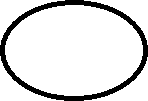 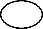  Credencial para votar por el INE	 Pasaporte	 Ninguno 	 Otro  	Así mismo manifiesto que he leído el aviso de privacidad que me fue notificado sobre el tratamiento de la información         presentada correspondiente a mi menor hijo(a) en su calidad de alumno de esta Institución EducativaFirma de conformidadNombre y firma de la madre, padre de familia o tutor	LA REALIZACIÓN DE ESTE TRÁMITE ES GRATUITOCiudad de México,		de		de	Estimado Sr. (a): La Secretaría de Educación Pública le informa que el alumno (a):de la Escuela: ESCUELA SECUNDARIA TÉCNICA No. 86CCT 09DST0086WCon atenciónFirma de conformidadSELLOLUIS GRANADOS RICONombre y firma del Director(a) del plantelcon CURP:	OP: Folio:Fecha de Nacimiento:queda formalmente inscrito en el Grado:	Grupo:Turno: